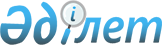 О наименовании и переименовании организаций образования Республики Казахстан и изменении транскрипции названий железнодорожных станцийПостановление Правительства Республики Казахстан от 19 февраля 2004 года N 195      В соответствии с постановлением Правительства Республики Казахстан от 5 марта 1996 года N 281 "Об утверждении порядка наименования и переименования организаций, железнодорожных станций, аэропортов, а также физико-географических объектов Республики Казахстан и изменении транскрипции их названий" Правительство Республики Казахстан постановляет: 

      1. Присвоить имена известных деятелей науки, общественных деятелей, писателей, поэтов, героев Советского Союза организациям образования согласно приложению 1. 

      2. Переименовать организации образования согласно приложению 2. 

      3. Изменить транскрипцию названий железнодорожных станций согласно приложению 3. 

      4. Настоящее постановление вступает в силу со дня подписания.       Премьер-Министр 

      Республики Казахстан Приложение 1        

к постановлению Правительства 

Республики Казахстан    

от 19 Февраля 2004 года N 195  

Перечень 

организаций образования, которым присваиваются имена 

известных деятелей науки, общественных деятелей, 

писателей, поэтов, героев Советского Союза По Алматинской области       Алматинской областной школе-интернату - имя Шалтая Смагулова - академика; по Западно-Казахстанской области       средней школе N 30 города Уральска - имя Маншук Маметовой - Героя Советского Союза; по Костанайской области       средней школе N 23 города Костаная - имя Манаша Козыбаева - академика; по Северо-Казахстанской области       Аралагашской средней школе Аккаинского района - имя Каирбека Оразова - общественного деятеля, профессора; 

      Орнекской средней школе Есильского района - имя Есляма Зикибаева - известного поэта; 

      Явленской средней школе N 1 Есильского района - имя Тимофея Позолотина - Героя Советского Союза; по городу Алматы       гуманитарно-лингвистической гимназии N 25 Алмалинского района - имя Илияса Есенберлина - известного писателя. Приложение 2        

к постановлению Правительства 

Республики Казахстан    

от 19 Февраля 2004 года N 195  

Перечень 

переименовываемых организаций образования По Западно-Казахстанской области       среднюю школу Березин аула Кайынды Кайындинского аульного округа Казталовского района - в среднюю школу Кайынды; 

      среднюю школу Красный партизан Акпатерского аульного округа Казталовского района - в среднюю школу Акпатер; 

      среднюю школу имени Карла Маркса Жанажолского аульного округа Каратобинского района - в среднюю школу Жанажол; 

      Жаксыбайскую неполную среднюю школу аула Сауле Каратобинского района - в неполную среднюю школу имени Кажыма Жумалиева - академика; 

      среднюю школу Интернационал аула Ханколь Каратобинского района - в среднюю школу Ханколь; по Жамбылской области       среднюю школу имени Н. Крупской Костобинского аульного округа Байзакского района - в среднюю школу Костобе. Приложение 3        

к постановлению Правительства 

Республики Казахстан    

от 19 Февраля 2004 года N 195  

Перечень 

железнодорожных станций, транскрипции названий 

которых изменяются По Костанайской области       станция Джетыгара - станция Житикара; по Западно-Казахстанской области       станция Чингирлау - станция Шынгырлау. 
					© 2012. РГП на ПХВ «Институт законодательства и правовой информации Республики Казахстан» Министерства юстиции Республики Казахстан
				